НАШИ ЧЕМПИОНЫНа состоявшемся на майские праздники открытом первенстве Красноярского края по кинологическим видам спорта в г.Сосновобрске наши спортсмены отличились.В отсутствие снежного покрова, спортсмены по ездовым видам спорта с собакой, бегут со своими питомцами различные дистанции легкоатлетические кроссы.Выступая впервые на таких соревнованиях, в своих возрастных группах отличились и оставили далеко позади представителей Новосибирской и Томской областей и Красноярского и Алтайского края  наши спортсмены: Данил Сабанцев (10 кл.) – 1 место, Виктория Перунова (7 кл.) – 2 место, Алексей Тимошин (6 кл.) – 1 место.Такой высокий показатель – наглядный результат их тренера, учителя физической культуры Маганской школы Бояркина  Андрея Витальевича.Симонов С.В. – руководитель детского кинологического клуба «ДОЗОР»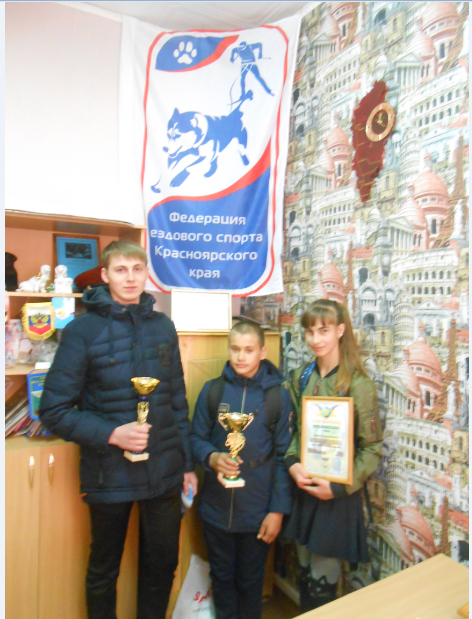 